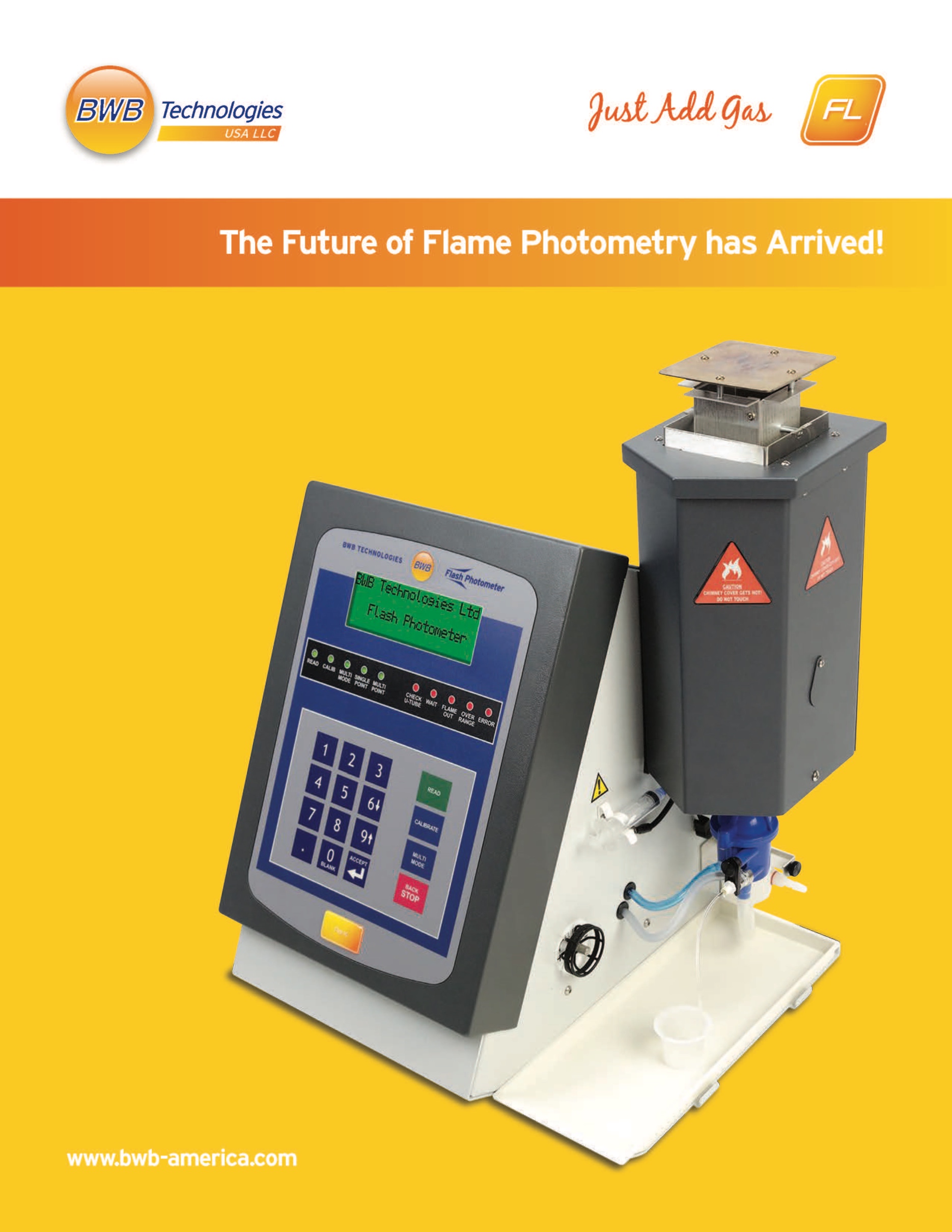 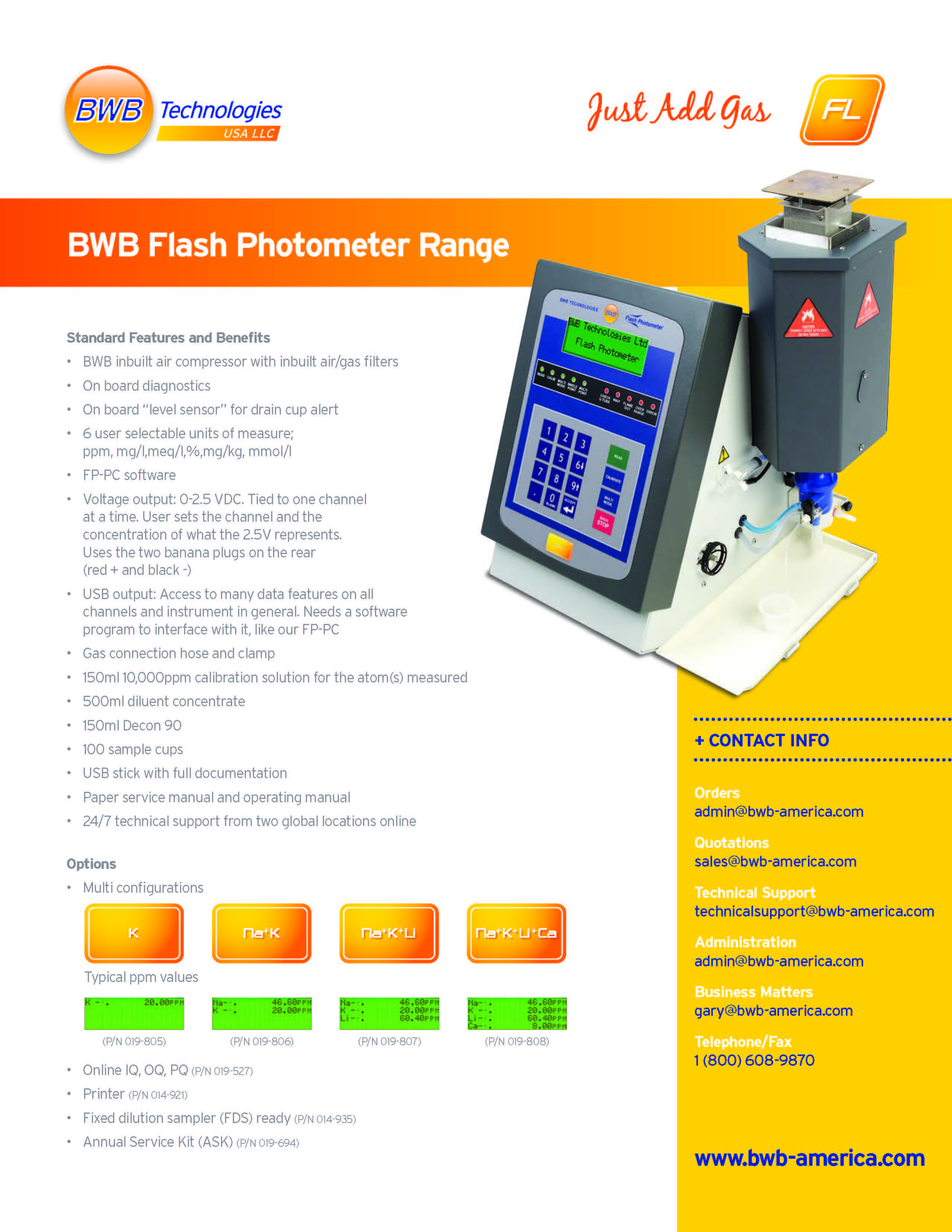 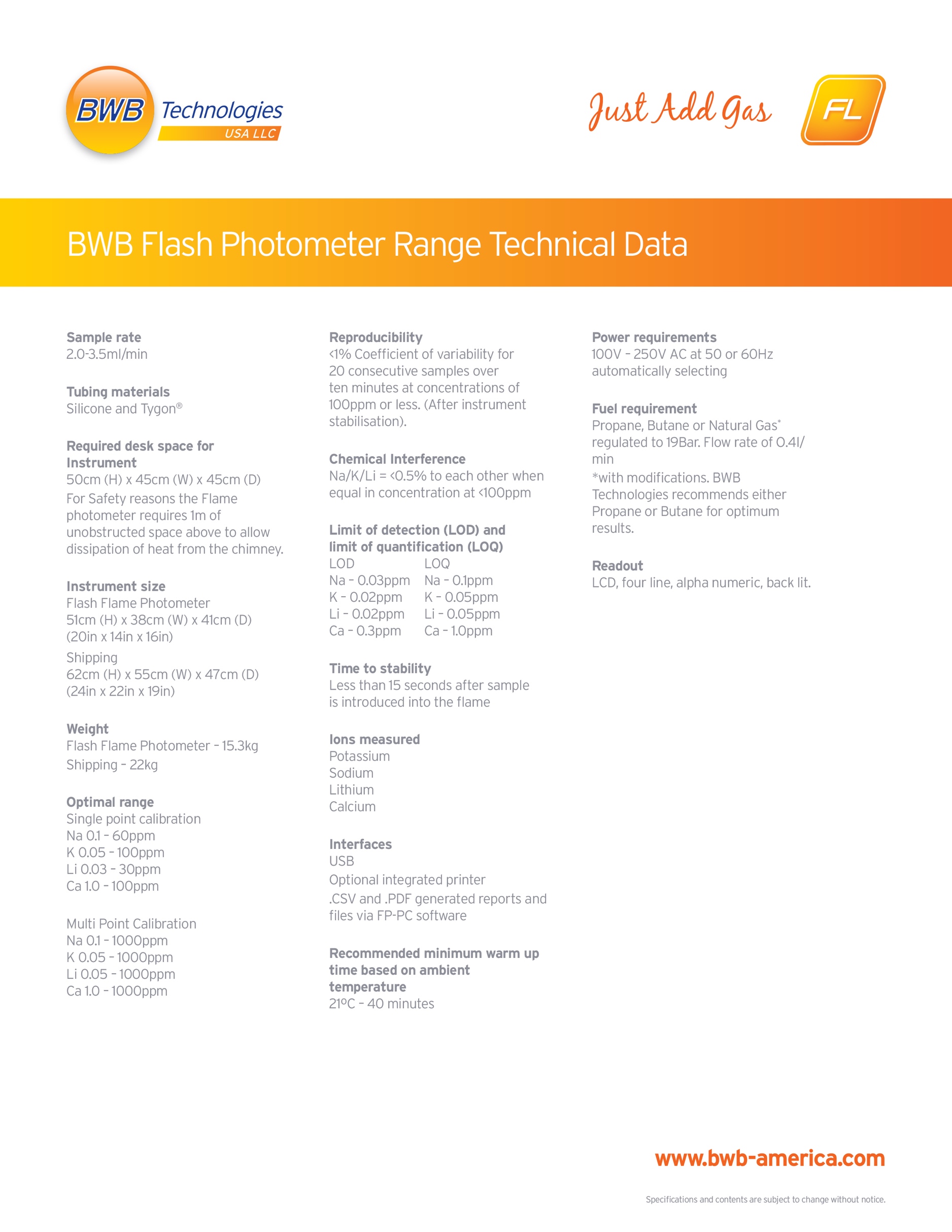 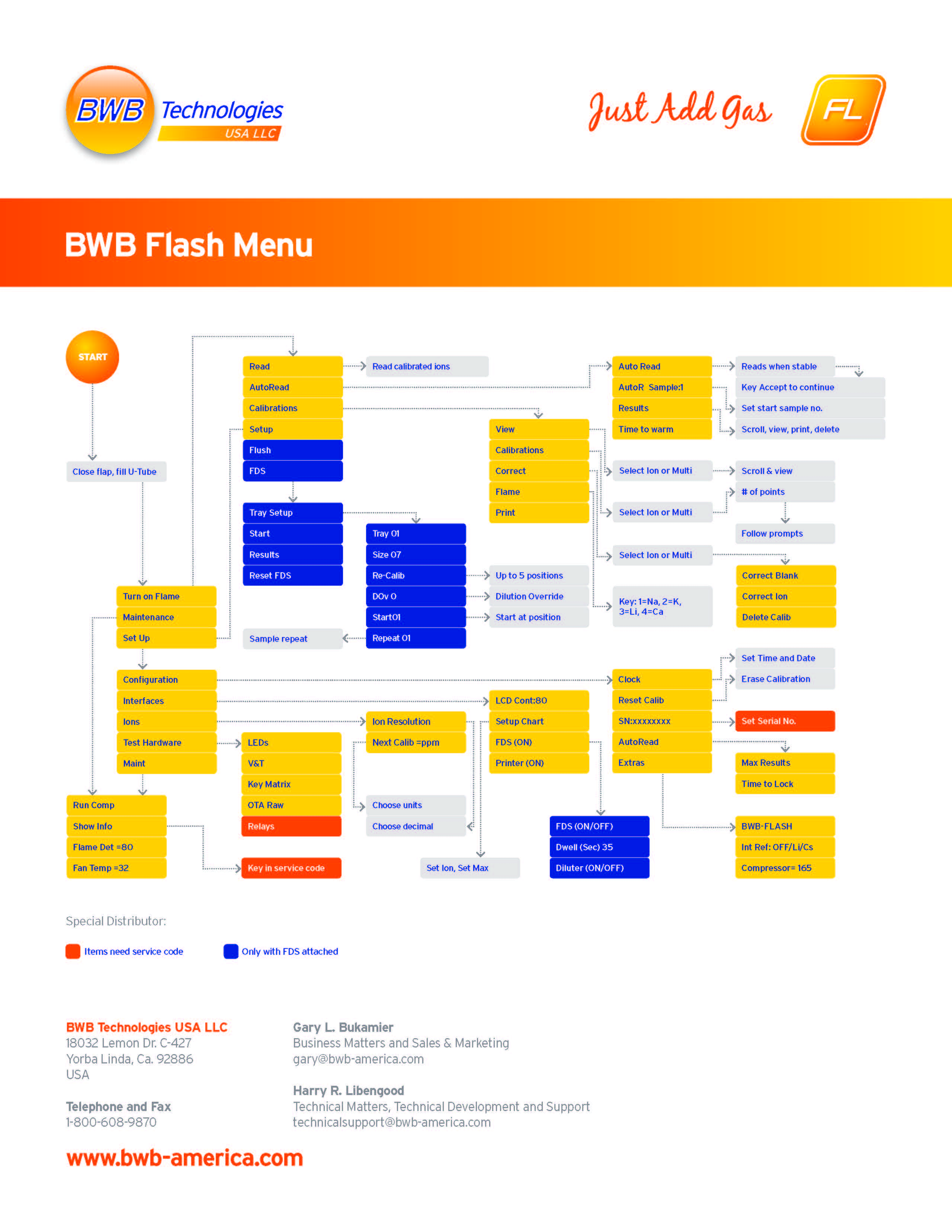 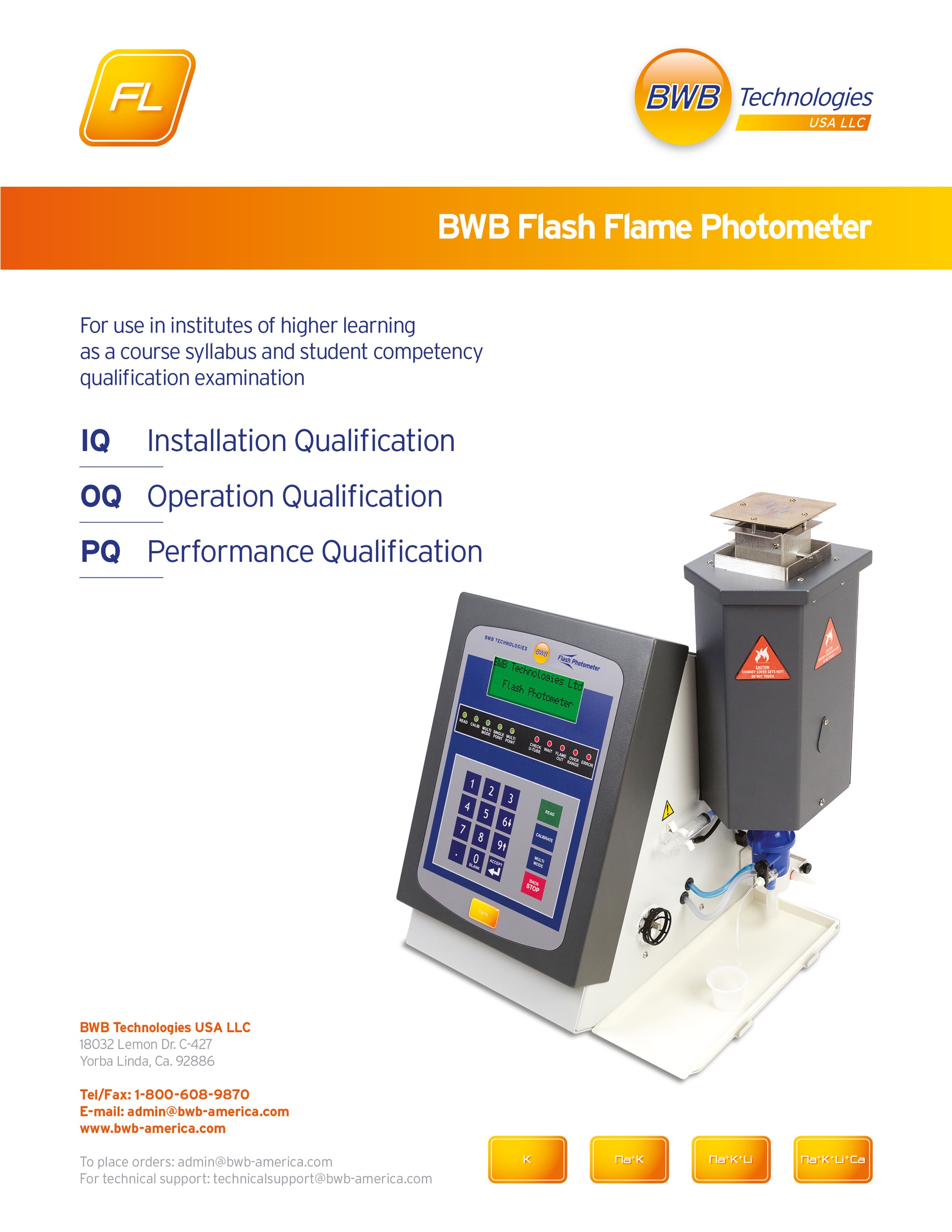 CONTENTSInstallation Qualification – IQInstallation Qualification establishes that the instrument is received as designed and specified, that is properly installed in the selected environment, and that this environment is suitable for the operation and use of the instrument.SECTION 1Contract 	8Equipment Checklist	8-9	Document Checklist	9Packing List	10Purchase Order	11Installation Checklist	12SECTION 2Service, Maintenance and Repair Schedule	12SECTION 3Firmware	13SECTION 4Consumables	13SECTION 5Site Requirements, Installation, Environment and Services	14-15SECTION 6Health and Safety	16SECTION 7Instrument Functionality at Power Up	16SECTION 8Completed Installation Qualification and Declaration IQ	17Operational Qualification – OQOperational Qualification establishes that the instrument is received operating and functioning as described in the product specification. The Operational Qualification also ensures the peripherals are working as intended and specified.   SECTION 9Functional/Diagnostic Checks 	18Operation with Accessories	19	Completed Operational Qualification and Declaration OQ	20SECTION 10Addendum A: Installation and Operating Manual	22Addendum B: Calibration Certificate	23Addendum C: CE Certificate	24Performance Qualification – PQThe Performance Qualification ensures the user has correctly set up and run the BWB Flame Photometer using any additional peripherals. The results acquired from the running of this test allow BWB Technologies to issue a Performance Qualification Certificate. SECTION 11Test Protocols without the optional AFHS*	25-26Test Protocols with the optional AFHS*	26-27Test Results	28Addendum D: Certificate of Conformance PQ	29*AFHS (Automatic Fluid Handling System)Installation Qualification - IQInstallation Qualification establishes that the instrument is received as specified, that is properly installed in the selected environment and that this environment is suitable for the operation and use of the instrument.Section 1 - ContractThis Section contains copies of the following documents:ContractRevisions to ContractAdditional Comments and/or SpecificationsPacking SlipInstallation Checklist Section 1 - Equipment ChecklistWhen unpacking the instrument it is recommended that all items contained within the main shipping carton and accessory boxes are checked off using the Unpacking List.Any shortages or damage should be reported immediately to your local agent or BWB.I hereby declare that I have checked all the above items and certify that they are in order.
I have examined all of the above, but have found that the following items are deficient:Section 1 - Document ChecklistI hereby confirm that the above documents were delivered.I have attached a copy of each document to Addendum BSection 1 – Packing List (attach a copy here)Section 1 – Purchase Order (attach a copy here)Section 1 - Installation ChecklistThe following checklist is meant for in-house installation. This additional information is useful for the recordings of the results for GLP (Good Laboratory Practice).BWB Technologies recommends a maximum service interval of 12 months.Section 2 - Service, Maintenance and Repair ScheduleThe service intervals recommended by the manufacturer are only a guideline. Only a recommendation is given, since the frequency of necessary maintenance intervals depend on the environment and on the use and care of the equipment. The user should enter the service intervals accordingly. Details of Routine Maintenance are specified in Section 7 of the Installation and Operation Manual.Section 3 - FirmwareThe internal Firmware of the equipment was examined and evaluated in compliance with the guidelines of the manufacturer. To see the firmware version; Go to Maintenance > Show Info.Section 4 - ConsumablesRequired Consumable Material:Section 5 – Site Requirements, Installation, Environment and ServicesInstallation site of the InstrumentThe installation site of the instrument must be selected in such a way that the function of the equipment is not impaired and for the fulfilment of the manufacturer’s recommendations. The installation site is confirmed as follows:I confirm hereby that the place of installation is suitable for the instrument so that there: Is sufficient space for the installation and the operation of the instrumentThat the site of installation complies at this time with the general conditions for the start-up of the equipment, as recommended in the operating instructions.Comments about the Installation Site:Environment and ServicesElectricity and electrical requirements of the instrument.For these requirements, please refer to the technical description in the operating instructions.Description of the available electrical services:Section 6 - Health and SafetyThe equipment is marked with the CE Mark and meets:The regulations for the European Electromagnetic Compatibility 2004/108/EC.The European Low Voltage Directive 2006/95/EC.A CE-conformity declaration with the appropriate details is contained in Addendum D.The following declaration must be signed by the authorized person performing this Qualification.I declare that I have read the operating manual and that I am familiar with the functionality of the Instrument.Section 7 – Instrument Functionality at Power UpI have checked the instrument functionality at power up and confirm it is satisfactory.Section 8 - Completed Installation Qualification and Declaration - IQSection 9 - Operational Qualification - OQOperational Qualification establishes that the instrument is received operating and functioning as described in the product specification. The Operational Qualification also ensures the peripherals are working as intended and specified.Section 9 - Functional / Diagnostic Tests of the instrumentFor diagnostic tests select: Setup->Hardware Test from the Main Menu.The above test results were obtained according to the operating instructions:Section 9 - Operation with Accessories:Details of the tested accessoriesAFHS Test:The following tests are performed at Setup > Test Hardware > AFHS. The AFHS should be turned ON. Printer Test:Perform at; Turn on Flame > Serum > Na/K > Calibrations > Print. I confirm the Printer functioned correctly during the test.Additional comment for the operation:Section 9 - Completed Operational Qualification and Declaration - OQSection 10 – Addendums A, B and CI have attached the following documents in this Section:Addendum AOperating Instructions (Provided with the Flame Photometer)Addendum BCalibration Certificate (if available)Addendum CCE Certificate (Provided both with this document and the Flame Photometer)Addendum AOperation ManualA copy of the operating instructions is attached, or is filed under: ______________________________________________________________________Quick Start GuideA copy of the Quick Start Guide is attached, or is filed under: ______________________________________________________________________Warranty StatementA copy of the Warranty Statement has been returned to BWB Technologies and is attached, or is filed under: ______________________________________________________________________Registration Form A copy of the Registration Form has been returned to BWB Technologies and is attached, or is filed under: ______________________________________________________________________Calibration Standards MSDS and Certificates of AnalysisA copy of the MSDS and Certificates of Analysis are attached, or are filed under: ______________________________________________________________________Service Guide- OptionalA copy of the Service Guide is attached, or is filed under: ______________________________________________________________________Addendum BCalibration Certificate (Circle the following as appropriate)There is no calibration certificate for the installationThe following calibration certificates are attached to this addendum:Addendum C – EC Declaration of Conformity      Section 11 - Performance Qualification - PQPerformance Qualification establishes that the instrument, once properly installed according to the IQ-Installation Qualification and operated according to the OQ-Operation Qualification, will perform to the original factory specifications.I.  Testing Protocol without optional AFHS:   Use the following protocol to gather the requisite data. Ensure that all containers and volumetric ware are clean and rinsed with good quality de-ionised water and fully dried where appropriate.A. Test Solutions1. Diluent/Blank. In a plastic one litre volumetric flask, add 1ml Diluent Concentrate and bring to volume with deionised water. This solution will be used both as the Blank and to make the Test/Calibration Standard.2. Test/Calibration Standard.  In a supplied 100ml volumetric flask add the following and bring to volume with Diluent/Blank Solution from above.  This will be used for calibrating and testing. Note; this solution must be used the same day it is made.a. 0.2ml of 10,000ppm Na Standard. Final concentration = 20ppm.b. 0.2ml of 10,000ppm K Standard. Final concentration = 20ppm.c. 0.2ml of 10,000ppm Li Standard. Final concentration = 20ppm.d. 0.2ml of 10,000ppm Ca Standard. Final concentration = 20ppm.B. Instrument Set-Up and Calibration1. Start the instrument and warm up for at least one hour while aspirating the Blank made above.  Observe the flame and set the height of the small cones at 8-10mm above the burner surface. Wait for five minutes.2. In the Set Up menu, Ions, Ion Resolution set the maximum decimal point for all ions to 1.3. Perform a Single Point Calibration on all ions using the Blank from I.A.1. above and the individual ion concentrations from I.A.2.a.-e. above.C. Perform the TestWithin five minutes of the calibration run alternately between the Blank (I.A.1.) and the Calibration Standard (I.A.2.). Enter the stabilized readings into the table below. If the optional Printer is installed a print out can be substituted.Certification:  Make a copy of this Performance Qualification document and email it, with the print out if opted, to techicalsupport@bwb-america.com .  After review and acceptance a Certificate of Conformance will be sent back.II.  Testing Protocol with optional AFHS:  Use the following protocol to gather the requisite data. Ensure that all containers and volumetric ware are clean and rinsed with good quality de-ionised water and fully dried where appropriate.A. Test Solutions1. Diluent/Blank. In a plastic one litre volumetric flask, add 1ml Diluent Concentrate and bring to volume with deionised water. This solution will be used both as the Diluent and the Blank during the calibration step.2. Test/Calibration Standards.  In the supplied 100ml volumetric flask add the following and bring to volume with Diluent/Blank Solution from above.  This will be used for calibrating and testing. a. 10ml of 10,000ppm Na Standard. Final concentration = 1000ppm.b. 10ml of 10,000ppm K Standard. Final concentration = 1000ppm.c. 10ml of 10,000ppm Li Standard. Final concentration = 1000ppm.d. 10ml of 10,000ppm Ca Standard. Final concentration = 1000ppm.B.  Instrument Set Up and Calibration1. Start the instrument and warm up for at least one hour while aspirating the Blank made above (II.A.1) according the the AFHS operating instructions.  Observe the flame and set the height of the small cones at 8-10mm above the burner surface. Wait for five minutes.2. Set up the instrument and AFHS;a. Next calibration units = ppm.b. Ion resolution = 1 decimal.c. Dilution ratio = 1:100.d. Set up either, or both:i. The Printer to print.ii. The FP-PC software program ReportTab set to generate a .csv report.3. Calibration; Fill 10 each of the supplied 5ml vials with at least 1ml of the calibration solution from II.A.2 above. Fill the large pot on the left side of the auto sampler with DI water and the Diluter Reservoir with the diluent from II.A.1 above. Do a single point automatic calibration (use service code 1267988).a. Take one of the vials and place in position 1 of the auto sampler. b. When prompted, enter the calibration concentrations for Na, K, Li and Ca as 10ppm. Enter Ba as 30ppm. c. Run the calibration.C. Perform the Testinga. Place all 10 vials in positions 1-10.b. Designate position 1 as a re-cal.c. Initiate the testing.Certification:  Make a copy of this Performance Qualification document and email it with the print out and/or the .csv file, to techicalsupport@bwb-america.com.  After review and acceptance a Certificate of Conformance will be sent back.Attach a copy of the Printed Results here:I confirm this is a true and accurate report of the results gathered using the sample vials provided.Certification:  Make a copy of this Performance Qualification document and email to techicalsupport@bwb-america.com.  After review and acceptance a Certificate of Conformance will be supplied.Addendum D – (Attach Certificate of Conformance here)ChecklistCarton/Goods UndamagedAll Items Ordered PresentOuter CartonInner Accessory Cartons – including all accessory items listed on the Unpacking ListStarter Pack contentsAny additional Accessory/Spares items requested at time of ordering the productDelivery Note/Packing Slip was checked with the contract and was considered completeDateSignaturePrint NameTitleItem No.Deficiency DetailDateSignaturePrint NameTitleDocument DescriptionVersion NumberDate of PublicationNumber of PagesBWB Installation and Operation ManualQuick Start GuideWarranty StatementRegistration FormCalibration Standards MSDS (Material Safety Data Sheets) Certificates of AnalysisUnpacking ListPrinter Manual - optionalAFHS Manual - optionalService Guide - optionalDateSignaturePrint NameTitleInstrument Model :Serial Number:Installation Date:Installation Site:Service Interval:Calibration Interval:Accessories ChecklistModel NumberSerial NumberItemRecommendation from ManufacturerUser defined Intervals1st Service orCalibration due on: Routine ServiceRefer BWB ManualInstrument Firmware Version No.ConsumablePart NumberQty ReceivedSample cups (100)019-045Calibration standards: Na: 10,000ppm, 150ml Standard019-010K*: model dependent019-011Li**: model dependent019-012Ca***: model dependent019-013Decon® 90 cleaning agent019-050Diluent Concentrate 019-015Deionised water019-051Installation Requirement:Tick to ConfirmIs the environment clean, free of dust and airborne contaminants?Is the volume and ventilation sufficient to prevent build-up of combustion products?Will the environment be maintained within a range of +10 to +35˚C?Will the environment be maintained at less than 85% RH (non-condensing)?Is the site free from draughts and away from air conditioning units?Is the instrument shielded from direct sunlight and other intense light sources?Is the worktop sufficiently stable and robust to safely bear weight of the instrument?Is there space of at least 50cm deep and 60cm wide available on the worktop?Is the instrument sited so that it does not impede other activities within the area?Is there at least 1 metre of clear space above the instrument chimney?Is a 100-250V, 50/60Hz electrical supply (2A minimum) available and connected?Is the instrument fitted with the correct gas regulator for the intended gas supply?Is a gas supply (Propane, Butane or Natural Gas) available and connected?If Natural Gas is being used, has a certified installer performed the installation?Does the storage and supply of gas comply with all recommendations and regulations?Have all gas connections been checked and confirmed to be leak free?Is a sink or other suitable container available for disposal of waste overflow?Is the drain tube clear to run to drain and the end maintained above the liquid level?If an external air source is being used, is this regulated to 0.20-0.34 bar?If an external air source is being used, is this free from oil, and airborne contaminants?If an external air source is being used, has it been connected and confirmed leak free?DateSignaturePrint NameTitleDateSignaturePrint NameTitleInstrument DescriptionPassFailBWB Flame PhotometerBWB AFHS Auto-Sampler / Auto-DiluterDateSignaturePrint NameTitleIQ – This section was fully checked by: InitialsName:Title:Company Representative: Observations:Required  Corrections:Details of the corrections, agreed completion dates and individuals responsible:By DateCorrections Completed:Indicate how each correction has been completed.Date and InitialDateSignaturePrint NameTitleOperation ChecklistPass FailCommentsLED Test (all LED’s cycle on/off in turn)Voltages & Temperatures (results below)Key Pad Matrix (all keys detected)OTA Raw Readings (variable low values)Main Menu - Flame ignites. Flame detectedVoltages and TemperaturesValue DisplayedPass/Fail(± 10%)+ 5 V+ 12 V+ 24 VOTA TempCPU TempDate CheckedChecked ByTitle/DepartmentDescriptionModel NumberSerial NumberBWB AFHS Auto Sampler and DiluterBWB PrinterN/AN/AFunctionPassFailCommentsInitialiseGOTO (any position)Flush (did diluter work?)ParkDateSignaturePrint NameTitleOQ – This section was fully checked by: InitialsName:Title:Company Representative:Observations:Required  Corrections:Details of the corrections, agreed completion dates and individuals responsible:By DateCorrections Completed:Indicate how each correction has been completed.Date and InitialDateSignaturePrint NameTitleDateSignaturePrint NameTitleDocument DescriptionIssue NumberDate Of IssueInstrument Model:Serial Number:Date of Testing:DateSignaturePrint NameTitleDateSignaturePrint NameTitleDateSignaturePrint NameTitleDateSignaturePrint NameTitleNaNaKKLiLiCaCaBlankTestBlankTestBlankTestBlankTestDateSignaturePrint NameTitleDateSignaturePrint NameTitleDateSignaturePrint NameTitleDateSignaturePrint NameTitleDateSignaturePrint NameTitleDateSignaturePrint NameTitle